Adı Soyadı:	Sınıf: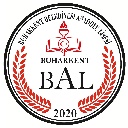 Yarınlar yorgun ve bezgin kimselere değil, rahatını terk edebilen gayretli insanlara aittir.9/10. SINIF DERS ÇALIŞMA PROGRAMI (160 Soru) 9/10. SINIF DERS ÇALIŞMA PROGRAMI (160 Soru) 9/10. SINIF DERS ÇALIŞMA PROGRAMI (160 Soru) 9/10. SINIF DERS ÇALIŞMA PROGRAMI (160 Soru) 9/10. SINIF DERS ÇALIŞMA PROGRAMI (160 Soru) 9/10. SINIF DERS ÇALIŞMA PROGRAMI (160 Soru) 9/10. SINIF DERS ÇALIŞMA PROGRAMI (160 Soru) 9/10. SINIF DERS ÇALIŞMA PROGRAMI (160 Soru) SaatMatematik5PazartesiGünlük TekrarKimya (40 soru)Matematik (40 soru)Edebiyat (40 soru)Fizik (40 soru)Kitap OkumaEdebiyat3SaatFizik3SalıGünlük TekrarCoğrafya(40 soru)Tarih (40 soru)Yabancı Dil(40 soru)Biyoloji (40 soru)Kitap OkumaKimya3SaatBiyoloji2ÇarşambaGünlük TekrarMatematik (40 soru)Edebiyat (40 soru)Kimya (40 soru)Felsefe (40 soru)Kitap OkumaTarih2SaatCoğrafya2PerşembeGünlük TekrarDin K. (40 soru)Matematik (40 soru)Paragraf(40 soru)Fizik (40 soru)Kitap OkumaDin K.1SaatYabancı Dil2CumaGünlük TekrarTarih (40 soru)Matematik (40 soru)Kimya (40 soru)Biyoloji (40 soru)Kitap OkumaFelsefe1SaatCumartesiHaftalık TekrarFizik (40 soru)Edebiyat (40 soru)Matematik (40 soru)Coğrafya(40 soru)Kitap OkumaSaatPazarKitap Okuma